PROJET D’ORDRE DU JOURDocument établi par le Bureau de l’UnionAvertissement : le présent document ne représente pas les principes ou les orientations de l’UPOV	Ouverture de la réunion	Adoption de l’ordre du jour	Examen des questions relatives aux besoins des services de protection des obtentions végétales (document UPOV/WG-ISC/2/2)	Prochaines étapes	Date et programme de la prochaine réunion[Fin du document]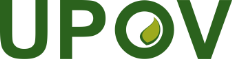 FUnion internationale pour la protection des obtentions végétales (UPOV)Groupe de travail sur un éventuel système international de coopérationDeuxième réunion
Genève, 5 avril 2017UPOV/WG-ISC/2/1Original : anglaisDate : 13 janvier 2017